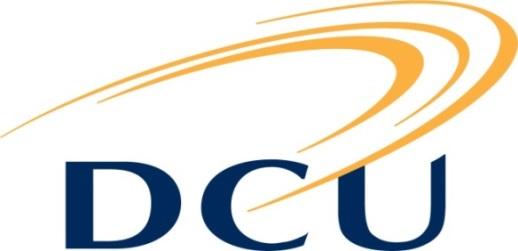 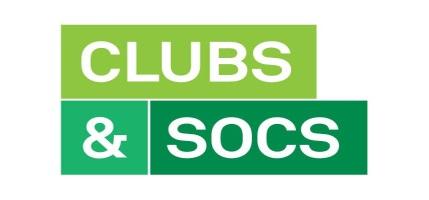 Date: ________________                      DCU _________________Account No: ___________IBAN No: ______________To whom it may concern,I am an existing signatory on the DCU _______________ Club/Society bank account and I wish to change the signatories.The outgoing signatories are:Siobhán ByrneThe incoming signatories are:	Name				Date of Birth			ResidenceSiobhán Byrne (details with the bank)Signed :  __________________________________                 Siobhán Byrne Siobhán ByrneHead of Clubs & SocietiesOffice of Student LifeDCU  Dublin P: 01-70005585 E: siobhan.byrne@dcu.ie